Electricity Mini Labs	Name: ____________________________The first two parts of this lab use a virtual circuit tool to create and test different circuit designs.Click Here for the PHET Circuit Construction KitPart 1: Building CircuitsFor each challenge, build a working circuit in the PHET Circuit Construction Kit and screenshotPart 2: Measuring CircuitsBuild each of the circuits diagrammed below in the PHET circuit builder and use the ammeter and voltmeter to measure the properties in the tables on the right. Circuit 1Circuit 2Part 3: Electrical Scavenger HuntFind three different examples or items around your house that have electrical properties printed on them. (for example, most chargers or appliances have power/voltage/current ratings). Take pictures of these items showing the label and the object itself and include in the table belowThree lightbulbs each lit up with a different brightness Hint: you may need to adjust resistances in the bulbs by clicking on themThree lightbulbs and a switch that turns off one but leaves the others onDesign a piece of art that involves the lightbulbs in a clever way.Lightbulbs must light up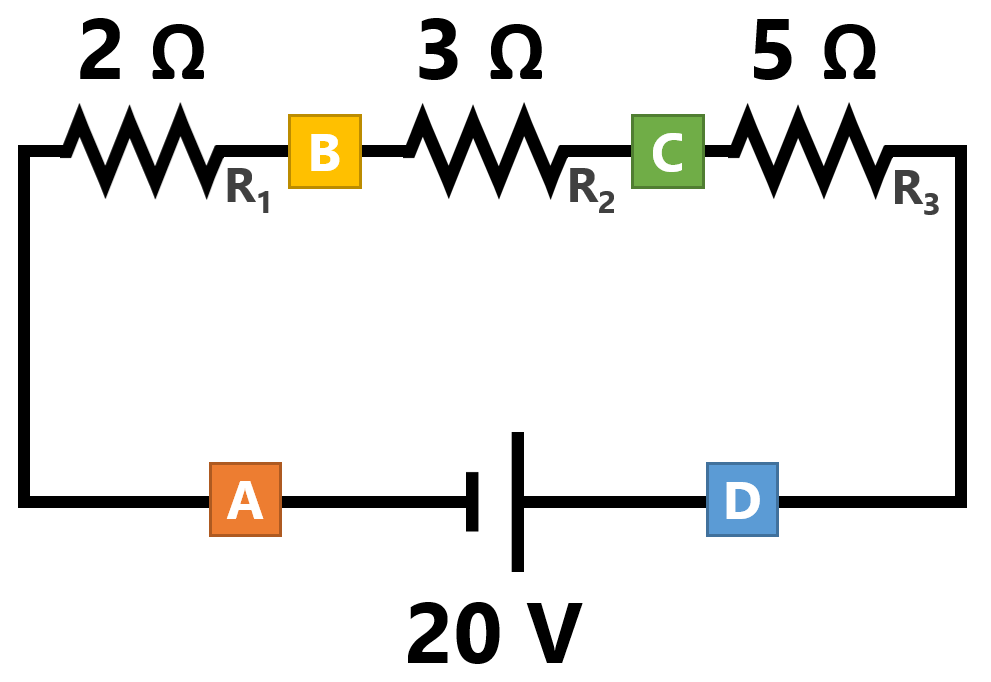 Measure the voltage using the VoltmeterMeasure the voltage using the VoltmeterVoltage across R1Voltage across R2Voltage across R3Measure the current using the AmmeterMeasure the current using the AmmeterCurrent at point ACurrent at point BCurrent at point CCurrent at point D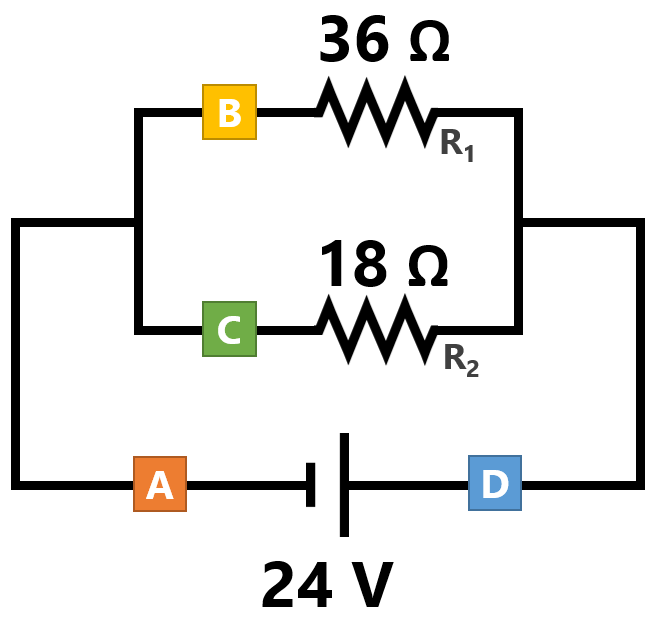 Measure the voltage using the VoltmeterMeasure the voltage using the VoltmeterVoltage across R1Voltage across R2Measure the current using the AmmeterMeasure the current using the AmmeterCurrent at point ACurrent at point BCurrent at point CCurrent at point D